DRAFT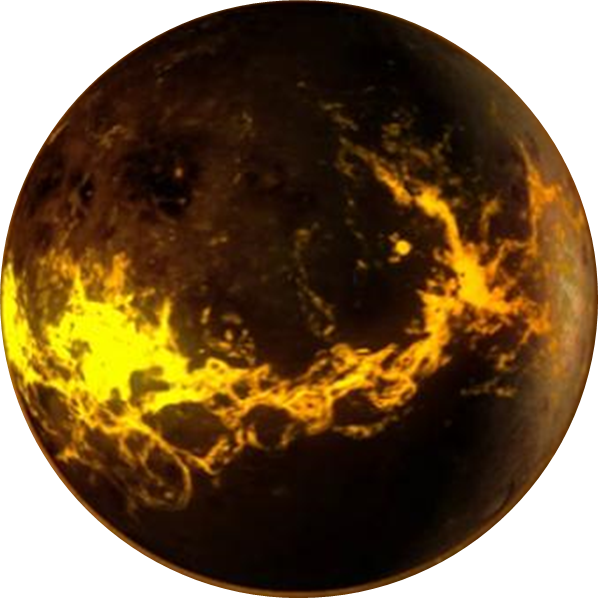 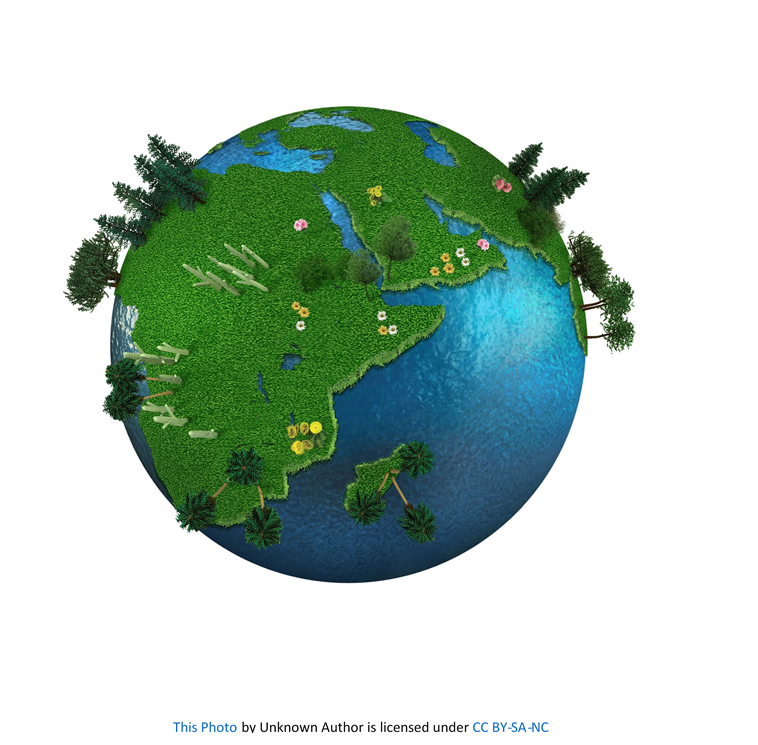 Friday, September 24, 20214:00 to 5:00 PM at Perry Square, Erie, PA. Demand:City and County: green buildings, green infrastructure, green energy in American Rescue Plan spendingState and federal: strong climate actions in budget reconciliation and for global conferences. 